对外经济贸易大学—校园网监测周报 2021年4月20日-2021年5月5日网络流量监测概况网络运行情况如下。流量监测情况如下。情况汇总上周电信和教育网高峰期流量控制在最大带宽以下,联通达到最大带宽。各宿舍楼流量情况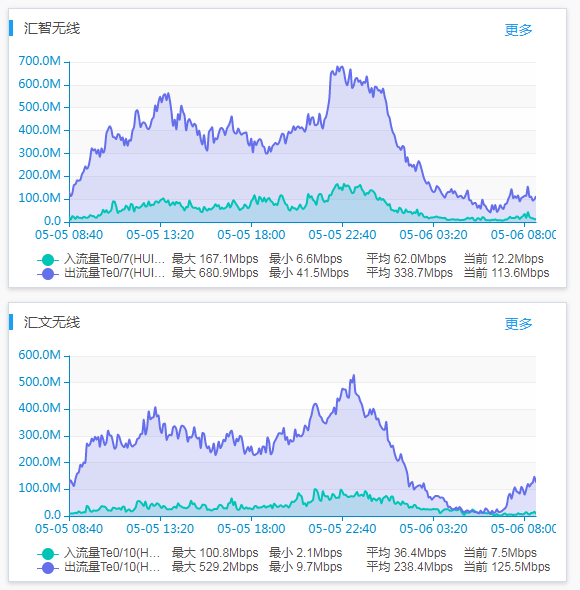 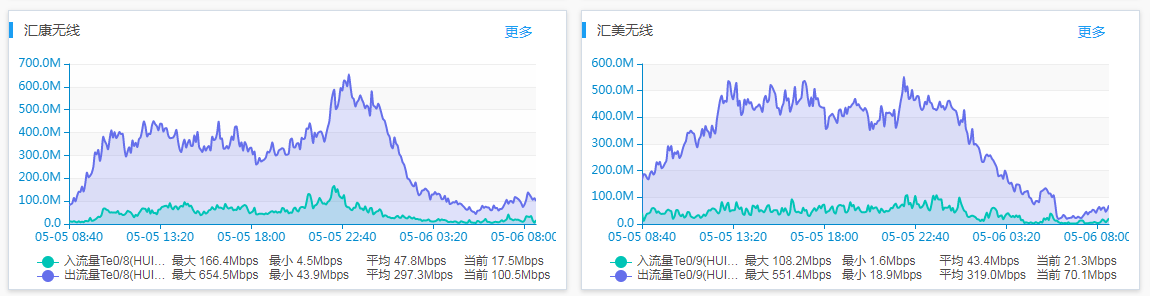 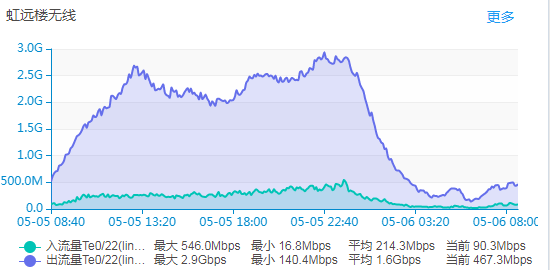 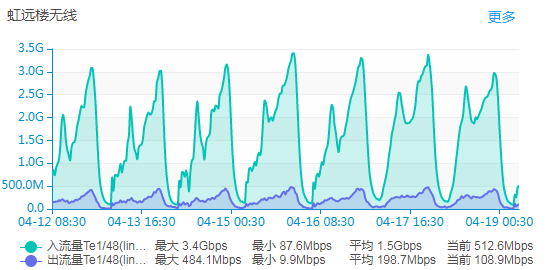 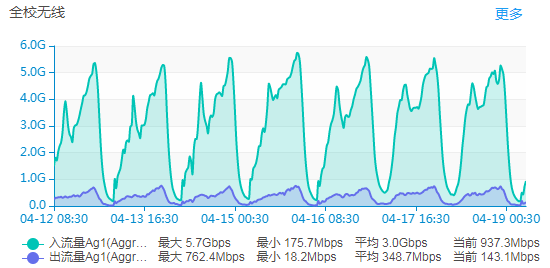 上行流量的最大峰值约为1100Mbps。下行流量的最大峰值约为6.3Gbps。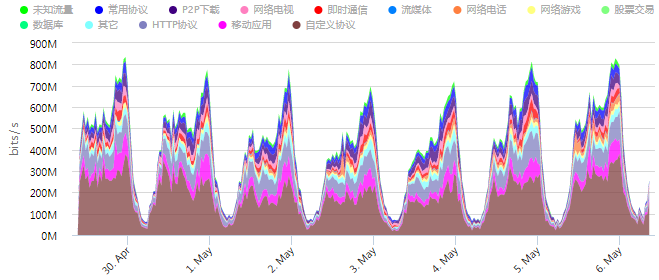 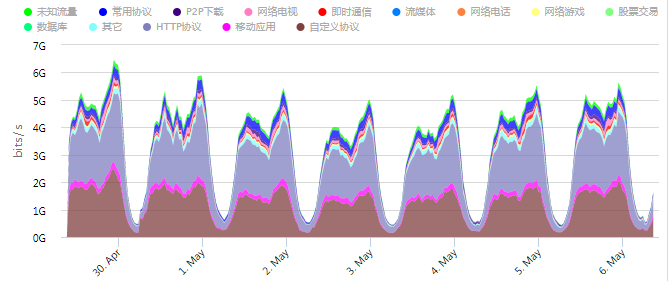 连接数的最大峰值为490K。在线IP数的最大峰值约为17K。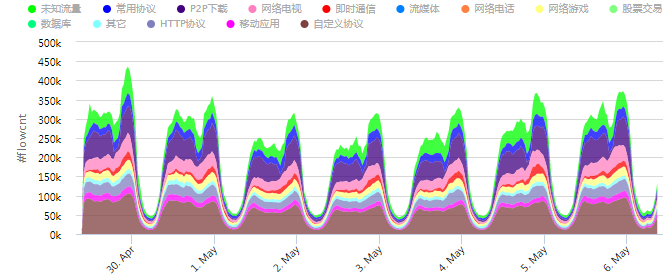 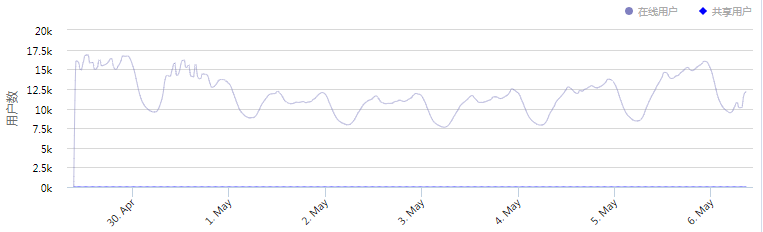 网络电信（1G）联通（4.3G）教育网（2G）高校互联IPV6北京大学IPV6高校联盟防火墙to流控最大入口流量849.4Mbps4.3Mbps1.7Mbps1.6Kbps205Mbps27.6Mbps821Mbps最大出口流量125Mbps447.5Mbps309Mbps1.5Kbps157Mbps33.6Mbps6.5Gbps网络IPV4出口IPV6出口全校无线最大入口流量6.5Gbps215.7Mbps5.1Gbps最大出口流量818.3Mbps218.6Mbps784.0Mbps